贵港市港北区妇幼保健院招聘岗位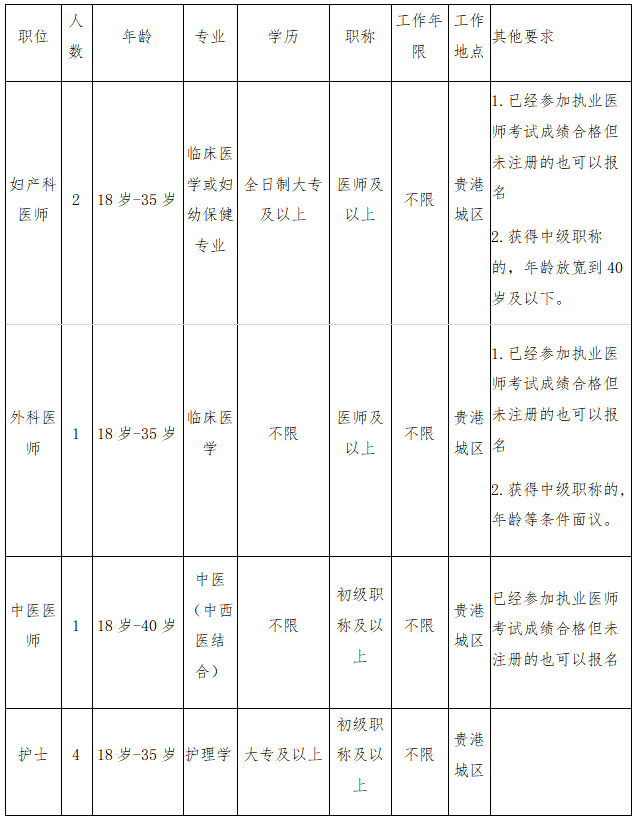 